新型コロナワクチン接種を受ける時のポイント～高次脳機能障害のある方へ～【準備】予診票を書くときは、家族や支援者に確認しましょう。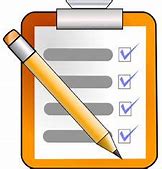 ワクチンを受けるかどうか迷ったら、かかりつけ医に相談しましょう。【予約】会場は、かかりつけ医やできるだけ慣れた場所がよいでしょう。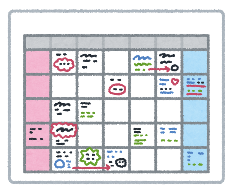 予約日時をカレンダーやメモリーノートなどに書くとよいでしょう。【当日】接種券・予診票・本人確認書類（マイナンバーカード、運転免許証、健康保険証など）・お薬手帳を持っていきましょう。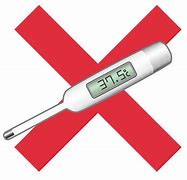 体調が悪いときや、37.5度以上の熱があるときは、別の日に変えましょう。【関連リンク】・コロナワクチンナビ（厚生労働省）：https://v-sys.mhlw.go.jp/・新型コロナワクチンについて（厚生労働省）：https://www.mhlw.go.jp/stf/seisakunitsuite/bunya/vaccine_00184.html《　施設名等を適宜記載してください。　》